Supplementary table 1：Model development of risk pointAbbreviations: NCT: Neoadjuvant chemotherapy; LVI: lymphovascular invasionSupplementary table 2: Predictive values and sensitivity, specificity of the predicted probability at different cutoff values.Abbreviations:  PPV: positive predictive value；NPV: negative predictive valueSupplementary table 3：The diagnostic odds ratio (DOR) of the nomogram at different cutoff values. 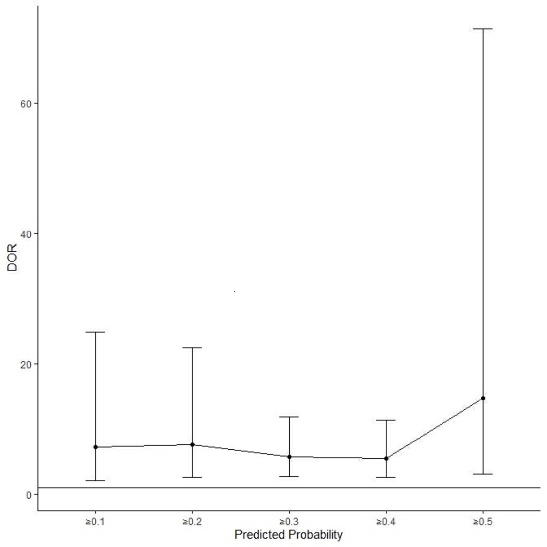 Supplementary table 4: Predictive values and sensitivity, specificity of the predicted probability at the optimal cutoff value.Abbreviations: PPV: positive predictive value；NPV: negative predictive valueEffectScoreHemoglobin（g/L）>12063Hemoglobin（g/L）≤1200NCT regimensTEC0NCT regimensTCbH87Ki67>60100Ki67≤600LVIAbsent85LVIPresent0Estrogen receptorNegative79Estrogen receptorPositive0Total PointsProbability of pCR1110.051660.102260.202660.302980.403280.503580.603910.704300.80Predicted ProbabilitySensitivity (%)Specificity (%)ppv(%)npv(%)index0.10093.334.234.793.227.50.10893.335.035.093.328.30.11793.339.236.594.032.50.12693.340.837.294.234.20.20491.142.537.392.733.60.20882.253.339.888.935.60.22380.057.541.488.537.50.23873.365.844.686.839.20.25466.768.344.184.535.00.26266.769.244.884.735.80.29662.273.346.783.835.60.32062.277.550.984.539.70.45660.078.350.983.938.30.49933.390.857.778.424.20.50520.098.381.876.618.30.52620.099.290.076.819.20.76520.0100.0100.076.920.0Predicted ProbabilityDOR (95% CI)≥0.17.266(2.123-24.872)≥0.27.576(2.551-22.502)≥0.35.673(2.708-11.884)≥0.45.423(2.593-11.341)≥0.514.750(3.047-71.396)The Optimal CutoffSensitivity (%)Specificity (%)ppv(%)npv(%)0.3262.277.550.984.5